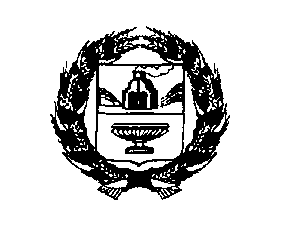 АДМИНИСТРАЦИЯ РЕБРИХИНСКОГО СЕЛЬСОВЕТАРЕБРИХИНСКОГО РАЙОНА АЛТАЙСКОГО КРАЯПОСТАНОВЛЕНИЕ29.06.2020                                                                                       № 37                                                                                 с. РебрихаОб утверждении реестра и схемы размещения мест (площадок) накопления твердых коммунальных отходов, в том числе крупногабаритных отходов, на территории муниципального образования Ребрихинский сельсовет Ребрихинского района Алтайского краяВ соответствии с Федеральным законом  от 06.10.2003 №131-ФЗ «Об общих принципах организации местного самоуправления в Российской федерации», с Федеральным законом от 24.06.1998 № 89-ФЗ «Об отходах производства и  потребления», постановлением Правительства Российской Федерации от 31.08.2018  № 1039  «Об утверждении Правил благоустройства мест (площадок) накопления твердых коммунальных отходов и ведения их реестра», на основании Устава муниципального образования Ребрихинский сельсовет Ребрихинского района Алтайского краяПОСТАНОВЛЯЮ:1. Утвердить схему размещения мест (площадок) накопления твердых коммунальных отходов, в том числе крупногабаритных отходов, на территории муниципального образования Ребрихинский сельсовет Ребрихинского района Алтайского края  (Приложение 1).   2. Утвердить реестр мест (площадок) накопления твердых коммунальных отходов, в том числе крупногабаритных отходов, на территории муниципального образования Ребрихинский сельсовет Ребрихинского района Алтайского края (Приложение 2).3. Признать утратившим силу постановление Администрации Ребрихинского сельсовета Ребрихинского района Алтайского края от 27.06.2019 № 34 «Об утверждении реестра и схемы размещения мест (площадок) накопления твердых коммунальных отходов на территории муниципального образования Ребрихинский сельсовет Ребрихинского района Алтайского края».4. Обнародовать настоящее постановление на информационном стенде Администрации Ребрихинского сельсовета, а также на информационных стендах в селах Куликово, Шумилиха, поселке Тулай, Ясная Поляна, Верх-Боровлянка, а так же на официальном сайте Администрации Ребрихинского сельсовета Ребрихинского района Алтайского края.5. Контроль за исполнением настоящего постановления оставляю за собой.Глава Администрациисельсовета                                                                                          М.И.Селиванов РЕЕСТРмест (площадок) накопления твердых коммунальных отходов,  в том числе крупногабаритных отходов, на территории муниципального образования Ребрихинского сельсовет Ребрихинского района Алтайского краяПриложение 2к постановлению Администрации Ребрихинского сельсовета Ребрихинского района Алтайского краяот  __________  №   _____N п/пДанные о нахождении мест (площадок) накопления твердых коммунальных отходовДанные о нахождении мест (площадок) накопления твердых коммунальных отходовДанные о технических характеристиках мест (площадок) накопления твердых коммунальных отходовДанные о технических характеристиках мест (площадок) накопления твердых коммунальных отходовДанные о технических характеристиках мест (площадок) накопления твердых коммунальных отходовДанные о технических характеристиках мест (площадок) накопления твердых коммунальных отходовДанные о собственниках мест (площадок) накопления твердых коммунальных отходовДанные об источниках образования твердых коммунальных отходов, которые складируются в местах (на площадках) накопления ТКОАдресКоординатыПокрытиеПлощадь, кв. м.Кол-во размещенных контейнеров, бункеров, шт., / объем, м3Кол-во планируемых к размещению контейнеров, бункеров, шт., их объемДанные о собственниках мест (площадок) накопления твердых коммунальных отходовДанные об источниках образования твердых коммунальных отходов, которые складируются в местах (на площадках) накопления ТКО1234567891Алтайский край, Ребрихинский район, с. Ребриха, улица Революционная д.121-125---асфальт103 / 0,850 / 0Администрация Ребрихинского сельсовета Ребрихинского района Алтайского края, ОГРН 1022202563349 улица Революционная2Алтайский край, Ребрихинский район, с. Ребриха, улица Революционная д.163-165 ---асфальт103 / 0,850 / 0Администрация Ребрихинского сельсовета Ребрихинского района Алтайского края, ОГРН 1022202563349 улица Революционная3Алтайский край, Ребрихинский район, с. Ребриха, улица Ленина д.162-164 ---асфальт103 / 0,850 / 0Администрация Ребрихинского сельсовета Ребрихинского района Алтайского края, ОГРН 1022202563349улица Ленина4Алтайский край, Ребрихинский район, с. Ребриха, улица Ленина д. 200 ---асфальт103 / 0,850 / 0Администрация Ребрихинского сельсовета Ребрихинского района Алтайского края, ОГРН 1022202563349улица Ленина5Алтайский край, Ребрихинский район, с. Ребриха, улица Ленина д.230-232 ---асфальт103 / 0,850 / 0Администрация Ребрихинского сельсовета Ребрихинского района Алтайского края, ОГРН 1022202563349улица Ленина6Алтайский край, Ребрихинский район, с. Ребриха, улица Ленина д.302-304 ---асфальт103 / 0,850 / 0Администрация Ребрихинского сельсовета Ребрихинского района Алтайского края, ОГРН 1022202563349улица Ленина7Алтайский край, Ребрихинский район, с. Ребриха, улица 1-я Целинная д.9 ---асфальт103 / 0,850 / 0Администрация Ребрихинского сельсовета Ребрихинского района Алтайского края, ОГРН 1022202563349улица 1-я Целиннаяпереулок Школьный8Алтайский край, Ребрихинский район, с. Ребриха, улица Цветочная д.1 ---асфальт103 / 0,850 / 0Администрация Ребрихинского сельсовета Ребрихинского района Алтайского края, ОГРН 1022202563349улица Цветочнаяпереулок Пожарный9Алтайский край, Ребрихинский район, с. Ребриха, проспект Победы  д.89А ---асфальт103 / 0,850 / 0Администрация Ребрихинского сельсовета Ребрихинского района Алтайского края, ОГРН 1022202563349проспект Победы улица Леснаяулица Сосновая10Алтайский край, Ребрихинский район, с. Ребриха, улица Сергея Иванова д.2 ---асфальт102 / 0,850 / 0Администрация Ребрихинского сельсовета Ребрихинского района Алтайского края, ОГРН 1022202563349улица Сергея Ивановапереулок Пожарный11Алтайский край, Ребрихинский район, с. Ребриха, улица Демьяна Бедного д.8А ---асфальт103 / 0,850 / 0Администрация Ребрихинского сельсовета Ребрихинского района Алтайского края, ОГРН 1022202563349улица Демьяна Бедного